Приложение к свидетельству № 43375	Лист 1об утверждении типа средств измерений	Всего листов 4ОПИСАНИЕ ТИПА СРЕДСТВА ИЗМЕРЕНИЙМанометры, мановакуумметры показывающие МТП-М, МВТП-МНазначение средства измеренийМанометры, мановакуумметры показывающие МТП-М, МВТП-М (далее приборы) предназначены для измерения избыточного и вакуумметрического давления неагрессивных некристаллизующихся жидкостей и газов, в то числе кислорода, водорода, ацетилена и применяют для контроля технологических процессов в различных отраслях промышленности.Описание средства измеренийПринцип действия прибора основан на зависимости упругой деформации чувствительного элемента (одновитковой трубчатой пружины) от давления внутри этого элемента.Перемещение конца чувствительного элемента преобразуется в угловое перемещение стрелки прибора.Для сглаживания пульсации измеряемого давления в конструкции предусмотрен демпфер.Подключение	приборов	к	месту	отбора	давления	осуществляют	с	помощью технологического резьбового соединения.Приборы изготавливаются следующих типов:МТП-М – манометр;МВТП-М – мановакуумметр.Приборы МТП-М, МВТП-М имеют следующие модификации:МТП-1М, МВТП-1М – корпус без фланца, с радиальным расположением штуцера; МТП-2М, МВТП-2М – корпус с задним фланцем, радиальным расположением штуцера; МТП-3М, МВТП-3М – корпус с передним фланцем, осевым расположением штуцера; МТП -4М, МВТП-4М – корпус без фланца с осевым расположением штуцера.Внешний вид приборов представлен на рисунке 1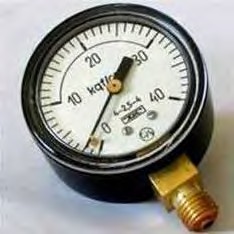 Рисунок 1 - общий вид манометров, мановакуумметров показывающих МТП-М, МВТП-ММетрологические и технические характеристикиДиапазон показаний давления:МТП-1М, МТП-2М, МТП-3М, МТП-4М, кПа (кгс/см2)	от 0 – 60 до 0 – 600(от 0 – 0,6 до 0 – 6)МПа (кгс/см2)	от 0 – 1 до 0 – 60(от 0 – 10 до 0 – 600)МВТП-1М, МВТП-2М,МВТП-3М, МВТП-4М, кПа (кгс/см2)	от минус 100 – 0 – 60 до минус 100 – 0 – 500(от минус 1– 0– 0,6 до минус 1– 0– 0,5)МПа (кгс/см2)	минус 0,1– 0– 0,9 (минус 1– 0– 9)Класс точности:	1*; 1,5 – 1 – 1,5*; 1,5*;2,5 – 1,5 – 2,5; 2,5;4 – 2,5 – 4; 4Вариация показаний, %, не более	1; 1, 5 – 1 – 1, 5; 1, 5 ;2, 5 – 1, 5 – 2, 5; 2, 5;4 – 2, 5 – 4; 4Изменение показаний от воздействия температуры окружающего воздуха не должно превышать значения, определяемого по формуле, % от диапазона показаний:= ± Kt  tгде Kt	–	температурный	коэффициент, не более 0,06 %/С – для приборов класса точности 1; 1,5 и не более 0,1 %/С –для приборов класса точности 2,5; t – абсолютное значение разности температур.Присоединительная резьба штуцера	М121,5; G1/4*; R1/4*Диаметр корпуса, мм, не более	60Масса, кг, не более	0,2Полный средний срок службы, лет, не менее	10Средняя наработка на отказ, ч	250000Исполнение	В3Рабочие условия эксплуатации:Температура окружающей среды, С	от минус 60 до плюс 60Относительная влажность притемпературе 35 С, %	до 98По требованию заказчика Примечания:Дифференцированные значения класса точности и предела допускаемой приведенной погрешности и для приборов с диапазоном измерений от 0 % до 100 % соответствуют диапазону шкалы:от 0 % до 25 %;от 25 % до 75 %;от 75 % до 100 %.Манометры для измерения давления ацетилена выпускаются со следующими диапазонами показаний: 0 – 400 кПа; 0 – 600 кПа; 0 – 4 МПа (0 – 4; 0 – 6; 0 – 40 кгс/см2); с чувствительными элементами из латуни Л63 имеют класс точности 4, а чувствительными элементами из сплава 36НХТЮ имеют класс точности 1,5; 2,5-1,5-2,5; 2,5 (в зависимости от типа).Приборы классов точности 1; 1,5-1-1,5; 1,5 требуют индивидуальной регулировки и поставляются по заказу потребителя в технически обоснованных случаях.Чувствительный элемент приборов класса точности 1 изготавливается из сплава36НХТЮ.Знак утверждения типаЗнак утверждения типа наносится на титульный лист эксплуатационной документации типографским способом в правом верхнем углу.Комплектность средства измеренийПрибор – 1 шт. (модификация, исполнение и типоразмер в соответствии с заказом). Паспорт – 1 экз.Руководство по эксплуатации –	1 экз. (на партию термометров, при поставке в один адрес).Поверкаосуществляется	по	МИ	2124-90	«ГСИ.	Манометры,	вакуумметры,	мановакуумметры, напоромеры, тягомеры, тягонапоромеры показывающие и самопишущие. Методика поверки».манометр грузопоршневой МП-2,5 I и II разрядов ГОСТ 8291-83, предел допускаемой основной погрешности ±0,02 %; ±0,05 % от измеряемого давления в диапазоне измерений от 25 кПа до 0,25 МПа;манометр грузопоршневой МП-6 I и II разрядов ГОСТ 8291-83, предел допускаемой основной погрешности ±0,02 %; ±0,05 % от измеряемого давления в диапазоне измерений от 0,6 до 6 МПа;манометр грузопоршневой МП 60 I и II разрядов ГОСТ 8291-83, предел допускаемой основной погрешности ±0,02 %; ±0,05 % от измеряемого давления в диапазоне измерений от 6 до 60 МПа;мановакуумметр грузопоршневой МВП-2,5.Пределы избыточного давления 0 – 0,25 МПа; вакуумметрического давления 0 – 0,1 МПа, предел допускаемой основной погрешности: ±5 Па при давлении (избыточном и вакуумметрическом) 0 – 0,01 МПа; ±0,05 % от измеряемого значения при давлении свыше 0,01 МПа;устройство для создания давления до 60 МПа.Сведения о методиках (методах) измеренийприведены	в	соответствующем	разделе	Паспорта	«Манометры,	мановакуумметры показывающие МТП-М, МВТП-М» 2В0.283.917-02 ПС.Нормативные	документы,	устанавливающие	требования	к	манометрам, мановакуумметрам показывающим МТП-М, МВТП-МГОСТ 2405-88 Манометры, вакуумметры, мановакуумметры, напоромеры, тягомеры, тягонапоромеры. Общие технические условия.ГОСТ Р 52931-2008 Приборы контроля и регулирования технологических процессов. Общие технические условия.Технические условия ТУ 25-7310.0045-87 «Манометры, мановакуумметры показывающие МТП-М, МВПТ-М»Рекомендации по областям применения в сфере государственного регулирования обеспечения единства измеренийОсуществление производственного контроля за соблюдением установленных законодательством Российской Федерации требований промышленной безопасности к эксплуатации опасного производственного объекта.Испытательный центрГЦИ СИ ФГУП "ВНИИМС"119361, г. Москва, Г-361, ул. Озёрная, 46,Тел./факс: (495) 437-55-77 / 437-56-66аттестат аккредитации № 30004-08E-mail: office@vniims.ru, адрес в Интернет: www.vniims.ruЗаместительРуководителя Федерального агентства по техническомурегулированию и метрологии	Е.Р. ПетросянМ. п.	«	»	2011 г.